Projekt z dnia 7.11.2022 r. ROZPORZĄDZENIeMINISTRA Klimatu I śRODOWISKA)z dnia ……………………… 2022 r.w sprawie wzoru oświadczenia odbiorcy uprawnionegoNa podstawie art. 5 ust. 8 ustawy z dnia 27 października 2022 r. o środkach nadzwyczajnych mających na celu ograniczenie wysokości cen energii elektrycznej oraz wsparciu niektórych odbiorców w 2023 roku (Dz. U. poz. 2243 ) zarządza się, co następuje:§ 1. Rozporządzenie określa wzór oświadczenia, o którym mowa w art. 5 ust. 1 ustawy z dnia 27 października 2022 r. o środkach nadzwyczajnych mających na celu ograniczenie wysokości cen energii elektrycznej oraz wsparciu niektórych odbiorców w 2023 roku, zwanej dalej „ustawą”, które składa odbiorca uprawniony, o którym mowa w art. 2 pkt 2 lit. b–e ustawy.§ 2. Wzór oświadczenia, o którym mowa w ust. 1, stanowi załącznik do rozporządzenia. § 3. Rozporządzenie wchodzi w życie z dniem następującym po dniu ogłoszenia.Minister klimatu i środowiskaZa zgodność pod względem prawnym, legislacyjnym i redakcyjnymPiotr KudelskiZastępca Dyrektora Departamentu PrawnegoMinisterstwo Klimatu i Środowiska(-podpisano kwalifikowanym podpisem elektronicznym)Załącznik do rozporządzenia Ministra Klimatu i Środowiska z dnia …... 2022 r. (poz. …)WZÓROŚWIADCZENIE ODBIORCY UPRAWNIONEGO,o którym mowa w art. 2 pkt 2 lit. b–e ustawy z dnia 27 października 2022 r. o środkach nadzwyczajnych mających na celu ograniczenie wysokości cen energii elektrycznej oraz wsparciu niektórych odbiorców w 2023 roku (Dz. U. poz. 2243)Instrukcja wypełniania1. Wypełnić WIELKIMI LITERAMI.  2. Pola oznaczone symbolem (*) są obowiązkowe.3. W informacji o punktach poboru energii elektrycznej (PPE) albo liczniku energii elektrycznej należy wpisać numer lub numery PPE z ostatnio otrzymanej faktury, a w przypadku braku PPE numer licznika energii elektrycznej.Dane identyfikacyjne odbiorcy uprawnionegoNAZWA*	ADRES* (ULICA I NUMER BUDYNKU)	ADRES*(KOD POCZTOWY ORAZ MIEJSCOWOŚĆ)NIP LUB PESEL*Dane identyfikacyjne i kontaktowe odbiorcy uprawnionego albo osoby uprawnionej do reprezentowania tego odbiorcy     IMIĘ* NAZWISKO*  RODZAJ DOKUMENTU TOŻSAMOŚCI*                       Wpisz „1” jeśli to dowód osobisty albo „2” jeśli to paszportSERIA I NUMER DOKUMENTU*	TELEFON LUB E-MAILInformacja o punktach poboru energii elektrycznej (PPE) albo numerze licznika energii elektrycznej*Oświadczenia:Oświadczam, że wskazany wyżej odbiorca spełnienia warunki pozwalające na uznanie go za odbiorcę uprawnionego w rozumieniu art. 2 pkt 2:)1) lit. b;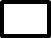 2) lit. c;3) lit. d;4) lit. eustawy z dnia 27 października 2022 r. o środkach nadzwyczajnych mających na celu ograniczenie wysokości cen energii elektrycznej oraz wsparciu niektórych odbiorców w 2023 roku. Jestem świadomy odpowiedzialności karnej za złożenie fałszywego oświadczenia wynikającej z art. 233 § 6 ustawy z dnia 6 czerwca 1997 r. – Kodeks karny...................................					…….................... 							..............................................
Miejscowość 														Data																				Podpis )Lp.NUMER PUNKTU POBORU ENERGII ELEKTRYCZNEJ (PPE)NUMER PUNKTU POBORU ENERGII ELEKTRYCZNEJ (PPE)NUMER PUNKTU POBORU ENERGII ELEKTRYCZNEJ (PPE)NUMER PUNKTU POBORU ENERGII ELEKTRYCZNEJ (PPE)NUMER PUNKTU POBORU ENERGII ELEKTRYCZNEJ (PPE)NUMER PUNKTU POBORU ENERGII ELEKTRYCZNEJ (PPE)NUMER PUNKTU POBORU ENERGII ELEKTRYCZNEJ (PPE)NUMER PUNKTU POBORU ENERGII ELEKTRYCZNEJ (PPE)NUMER PUNKTU POBORU ENERGII ELEKTRYCZNEJ (PPE)NUMER PUNKTU POBORU ENERGII ELEKTRYCZNEJ (PPE)NUMER PUNKTU POBORU ENERGII ELEKTRYCZNEJ (PPE)NUMER PUNKTU POBORU ENERGII ELEKTRYCZNEJ (PPE)NUMER PUNKTU POBORU ENERGII ELEKTRYCZNEJ (PPE)NUMER PUNKTU POBORU ENERGII ELEKTRYCZNEJ (PPE)NUMER PUNKTU POBORU ENERGII ELEKTRYCZNEJ (PPE)NUMER PUNKTU POBORU ENERGII ELEKTRYCZNEJ (PPE)NUMER PUNKTU POBORU ENERGII ELEKTRYCZNEJ (PPE)NUMER PUNKTU POBORU ENERGII ELEKTRYCZNEJ (PPE)NUMER PUNKTU POBORU ENERGII ELEKTRYCZNEJ (PPE)NUMER PUNKTU POBORU ENERGII ELEKTRYCZNEJ (PPE)NUMER PUNKTU POBORU ENERGII ELEKTRYCZNEJ (PPE)NUMER PUNKTU POBORU ENERGII ELEKTRYCZNEJ (PPE)Data zawarcia umowy dla PPECzęść energii elektrycznej objęta ceną maksymalną (%, z dokładnością do dwóch miejsc po przecinku)Część energii elektrycznej nieobjęta ceną maksymalną (%, z dokładnością do dwóch miejsc po przecinku)11111111111111111111112341.2.3.4.5.6.7.8.9.10.11.12.13.14.15.16.17.18.19.20.W przypadku większej niż 20 liczby PPE należy dodać kolejną stronę załącznika do Oświadczenia.
Wartości procentowe objęte i nieobjęte ceną maksymalną dla jednego PPE muszą się sumować do 100%.W przypadku większej niż 20 liczby PPE należy dodać kolejną stronę załącznika do Oświadczenia.
Wartości procentowe objęte i nieobjęte ceną maksymalną dla jednego PPE muszą się sumować do 100%.W przypadku większej niż 20 liczby PPE należy dodać kolejną stronę załącznika do Oświadczenia.
Wartości procentowe objęte i nieobjęte ceną maksymalną dla jednego PPE muszą się sumować do 100%.W przypadku większej niż 20 liczby PPE należy dodać kolejną stronę załącznika do Oświadczenia.
Wartości procentowe objęte i nieobjęte ceną maksymalną dla jednego PPE muszą się sumować do 100%.W przypadku większej niż 20 liczby PPE należy dodać kolejną stronę załącznika do Oświadczenia.
Wartości procentowe objęte i nieobjęte ceną maksymalną dla jednego PPE muszą się sumować do 100%.W przypadku większej niż 20 liczby PPE należy dodać kolejną stronę załącznika do Oświadczenia.
Wartości procentowe objęte i nieobjęte ceną maksymalną dla jednego PPE muszą się sumować do 100%.W przypadku większej niż 20 liczby PPE należy dodać kolejną stronę załącznika do Oświadczenia.
Wartości procentowe objęte i nieobjęte ceną maksymalną dla jednego PPE muszą się sumować do 100%.W przypadku większej niż 20 liczby PPE należy dodać kolejną stronę załącznika do Oświadczenia.
Wartości procentowe objęte i nieobjęte ceną maksymalną dla jednego PPE muszą się sumować do 100%.W przypadku większej niż 20 liczby PPE należy dodać kolejną stronę załącznika do Oświadczenia.
Wartości procentowe objęte i nieobjęte ceną maksymalną dla jednego PPE muszą się sumować do 100%.W przypadku większej niż 20 liczby PPE należy dodać kolejną stronę załącznika do Oświadczenia.
Wartości procentowe objęte i nieobjęte ceną maksymalną dla jednego PPE muszą się sumować do 100%.W przypadku większej niż 20 liczby PPE należy dodać kolejną stronę załącznika do Oświadczenia.
Wartości procentowe objęte i nieobjęte ceną maksymalną dla jednego PPE muszą się sumować do 100%.W przypadku większej niż 20 liczby PPE należy dodać kolejną stronę załącznika do Oświadczenia.
Wartości procentowe objęte i nieobjęte ceną maksymalną dla jednego PPE muszą się sumować do 100%.W przypadku większej niż 20 liczby PPE należy dodać kolejną stronę załącznika do Oświadczenia.
Wartości procentowe objęte i nieobjęte ceną maksymalną dla jednego PPE muszą się sumować do 100%.W przypadku większej niż 20 liczby PPE należy dodać kolejną stronę załącznika do Oświadczenia.
Wartości procentowe objęte i nieobjęte ceną maksymalną dla jednego PPE muszą się sumować do 100%.W przypadku większej niż 20 liczby PPE należy dodać kolejną stronę załącznika do Oświadczenia.
Wartości procentowe objęte i nieobjęte ceną maksymalną dla jednego PPE muszą się sumować do 100%.W przypadku większej niż 20 liczby PPE należy dodać kolejną stronę załącznika do Oświadczenia.
Wartości procentowe objęte i nieobjęte ceną maksymalną dla jednego PPE muszą się sumować do 100%.W przypadku większej niż 20 liczby PPE należy dodać kolejną stronę załącznika do Oświadczenia.
Wartości procentowe objęte i nieobjęte ceną maksymalną dla jednego PPE muszą się sumować do 100%.W przypadku większej niż 20 liczby PPE należy dodać kolejną stronę załącznika do Oświadczenia.
Wartości procentowe objęte i nieobjęte ceną maksymalną dla jednego PPE muszą się sumować do 100%.W przypadku większej niż 20 liczby PPE należy dodać kolejną stronę załącznika do Oświadczenia.
Wartości procentowe objęte i nieobjęte ceną maksymalną dla jednego PPE muszą się sumować do 100%.W przypadku większej niż 20 liczby PPE należy dodać kolejną stronę załącznika do Oświadczenia.
Wartości procentowe objęte i nieobjęte ceną maksymalną dla jednego PPE muszą się sumować do 100%.W przypadku większej niż 20 liczby PPE należy dodać kolejną stronę załącznika do Oświadczenia.
Wartości procentowe objęte i nieobjęte ceną maksymalną dla jednego PPE muszą się sumować do 100%.W przypadku większej niż 20 liczby PPE należy dodać kolejną stronę załącznika do Oświadczenia.
Wartości procentowe objęte i nieobjęte ceną maksymalną dla jednego PPE muszą się sumować do 100%.W przypadku większej niż 20 liczby PPE należy dodać kolejną stronę załącznika do Oświadczenia.
Wartości procentowe objęte i nieobjęte ceną maksymalną dla jednego PPE muszą się sumować do 100%.W przypadku większej niż 20 liczby PPE należy dodać kolejną stronę załącznika do Oświadczenia.
Wartości procentowe objęte i nieobjęte ceną maksymalną dla jednego PPE muszą się sumować do 100%.W przypadku większej niż 20 liczby PPE należy dodać kolejną stronę załącznika do Oświadczenia.
Wartości procentowe objęte i nieobjęte ceną maksymalną dla jednego PPE muszą się sumować do 100%.W przypadku większej niż 20 liczby PPE należy dodać kolejną stronę załącznika do Oświadczenia.
Wartości procentowe objęte i nieobjęte ceną maksymalną dla jednego PPE muszą się sumować do 100%.